СЕТЕВЫЕ ШНУРЫ, оснащенные соединительными приспособлениями тм «FERON» серии DMмодель DM103Инструкция по эксплуатации и технический паспортОписаниеСетевой шнур DM103 ТМ FERON предназначен для включения/выключения, а также плавной регулировки яркости светильников общего назначения: настольных ламп, торшеров, бра и пр.Шнур DM103 рассчитан на работу с лампами накаливания и галогенными лампами накаливания на рабочее напряжение 230В.Технические характеристики:*Представленные в данном руководстве технические характеристики могут незначительно отличаться в зависимости от партии производства. Производитель имеет право вносить изменения в конструкцию товара без предварительного уведомления (см.информацию  на упаковке)Комплектность:- сетевой шнур с диммером DM103.Применение:Присоедините сетевой шнур электроприемнику при помощи клеммных колодок.Суммарная нагрузка не должна превышать 200Вт.Вставьте вилку в розетку с сетевым напряжением 230В/50Гц.Выключение питания – крайнее положение против часовой стрелки.Включение питания и регулировка яркости – поворот по часовой стрелке соответствует плавному увеличению яркости свечения.Меры предосторожности.Не допускайте попадания влаги на контакты шнура.Не допускать превышения токовой нагрузки.Не разбирайте шнур во избежание повреждений внутренних частей диммера, а также из-за опасности поражения электрическим током.Подключение диммера проводится только при отключенном питании.Не использовать при повреждении изоляции кабеля.Не применяйте шнур DM103 со светодиодными и энергосберегающими лампами.ХранениеШнуры хранятся в блистерной упаковке в картонных коробках или на стеллажах в сухих отапливаемых помещениях.ТранспортировкаШнуры в упаковке пригодны для транспортировки автомобильным, железнодорожным, морским или авиационным видом транспорта.УТИЛИЗАЦИЯШнур утилизируется согласно правилам утилизации бытовой электронной техники.СертификацияТовар соответствует требованиям ТР ТС 004/2011 «О безопасности низковольтного оборудования», ТР ЕАЭС 037/2016 «Об ограничении применения опасных веществ в изделиях электротехники и радиоэлектроники». Продукция изготовлена в соответствии с Директивой 2014/35/EU «Низковольтное оборудование».Информация об изготовителе и дата производстваСделано в Китае. Изготовитель: Ningbo Yusing Electronics Co., LTD, Civil Industrial Zone, Pugen Village, Qiu’ai, Ningbo, China/ООО "Нингбо Юсинг Электроникс Компания", зона Цивил Индастриал, населенный пункт Пуген, Цюай, г. Нингбо, Китай. Уполномоченный представитель: ООО «ФЕРОН». 129110, Россия, Москва, улица Гиляровского, дом 65, строение 1, этаж 5, помещение XVI, комната 41. Импортер: ООО «СИЛА СВЕТА» Россия, 117405, г. Москва, ул. Дорожная, д. 48, тел. +7(499)394-69-26.Информация об изготовителе нанесена на индивидуальную упаковку. Дата изготовления нанесена на корпус светильника в формате ММ.ГГГГ, где ММ – месяц изготовления, ГГГГ – год изготовления.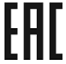 Напряжение сети230В/50ГцМаксимальная мощность нагрузки200ВтДлина шнура от вилки до диммера1,5мДлина шнура от диммера до контактов0,5мСечение провода2х0,5мм2Материал проводникаМедьЦветСм. на упаковке